Rental dan TravelRental dan Travel adalah aplikasi yang dibuat untuk memudahkan manajemen perusahaan yang bergerak di bidang tersebut. Perusahaan akan mendapatkan aplikasi ini setelah mereka melakukan pemasangan gps pada armadanya.Pertama kali yang dilakukan adalah perusahaan harus mendaftar dulu agar bisa mendapatkan username dan password. 1. LoginPerusahaan / admin harus login sesuai dengan username dan password yang diberikan. 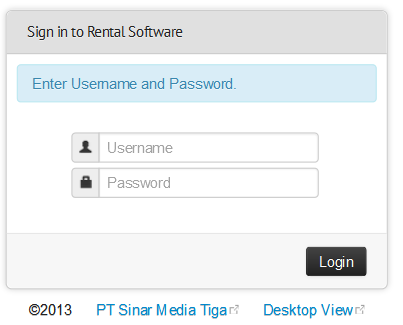 2. MasterMasuk ke dalam menu master untuk mengisikan data-data awal. Seperti sopir, pelanggan, dll.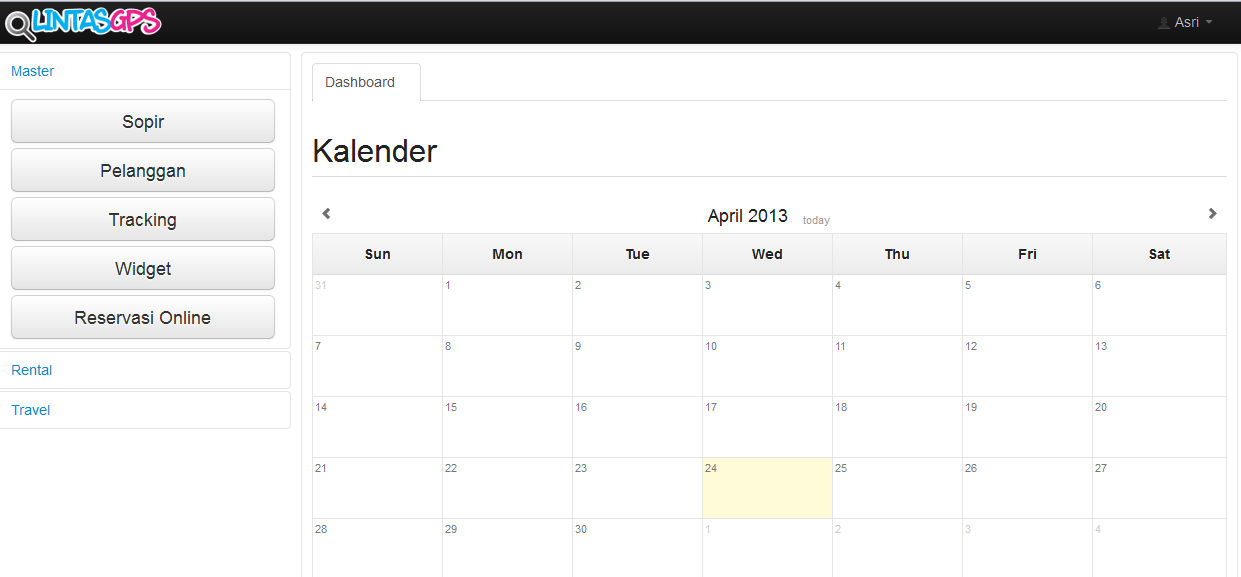 a. SopirTambah Sopir.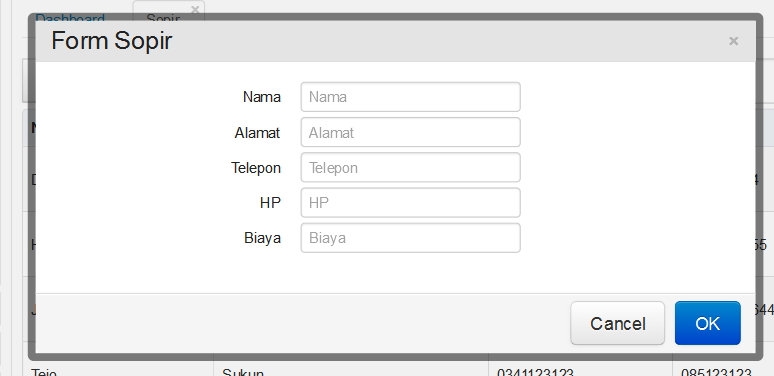 Edit Sopir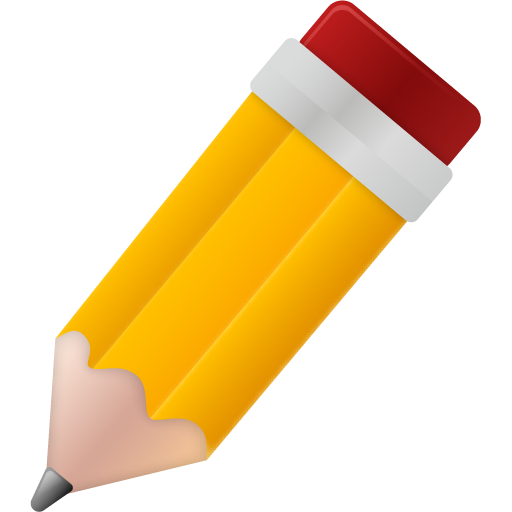 Pilih data sopir yang akan diedit.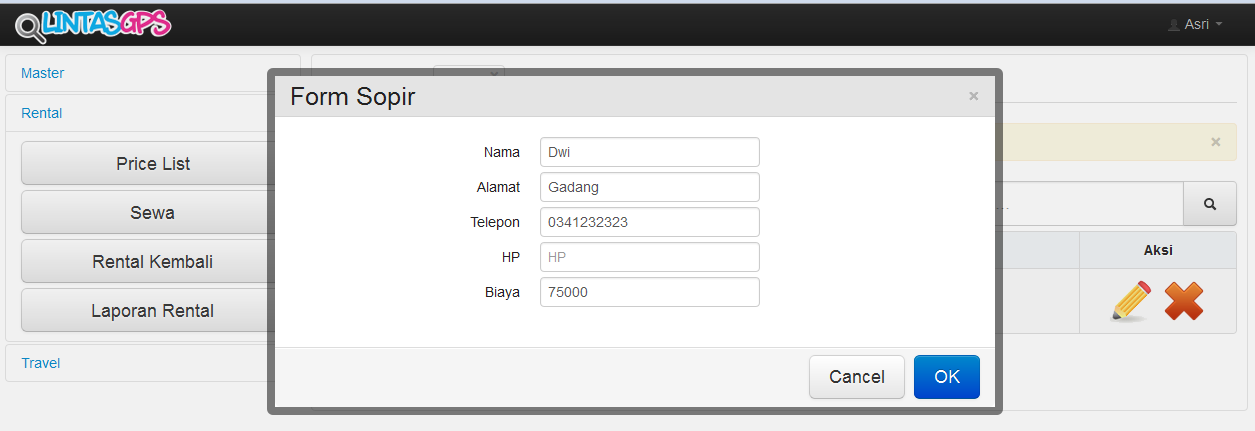 Hapus SopirPilih data sopir yang akan dihapus kemudian tekan tanda 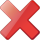 b. PelangganTambah Pelanggan.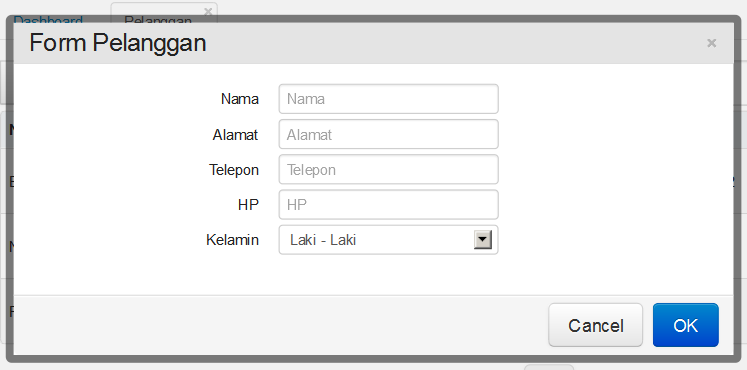 Edit Pelanggan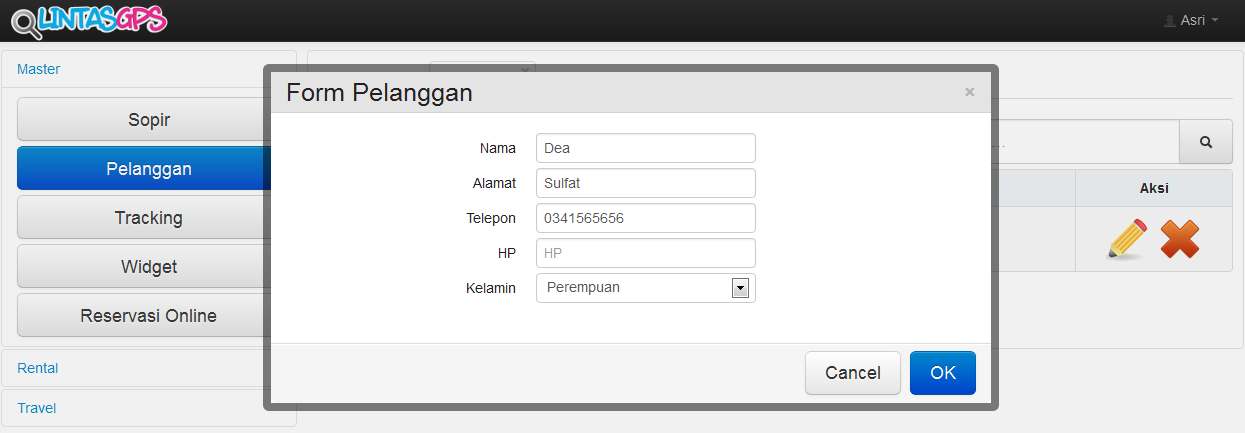 Hapus PelangganPilih data pelanggan yang akan dihapus kemudian tekan tanda c. Tracking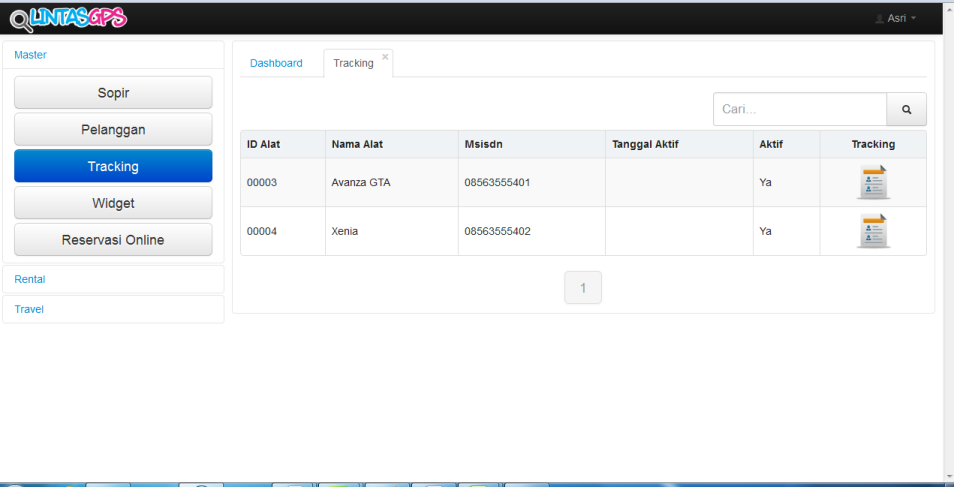 Tracking ini berhubungan dengan data gps yang telah terpasang di armada yang dimiliki oleh rental / travel. Hanya admin yang bisa menambahkan data gpsnya. Jadi travel / rental harus melakukan pemasangan gps terlebih dahulu. Setelah Anda menekan icon tadi, maka langsung terhubung pada web lintasgps.com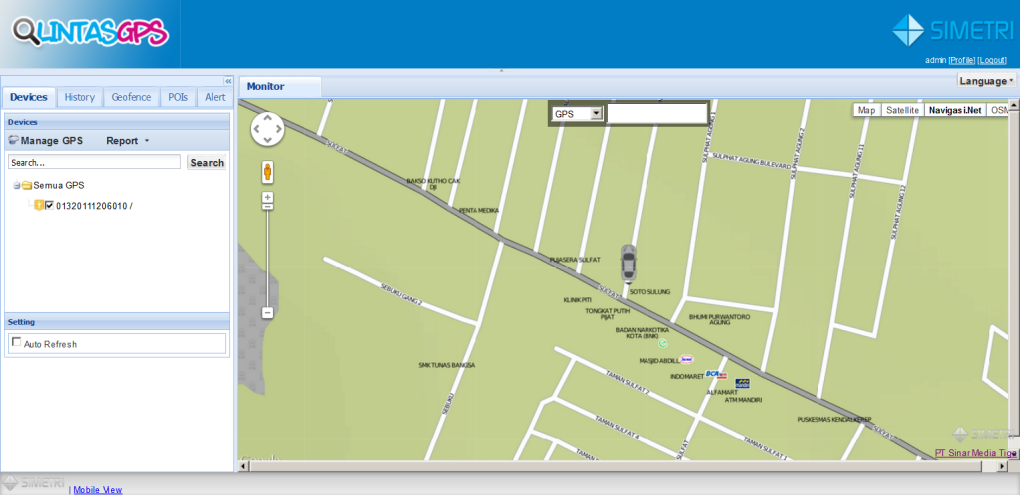 d. WidgetWidget berfungsi untuk reservasi online. Ada 2 macam widget yaitu widget untuk rental dan widget untuk travel.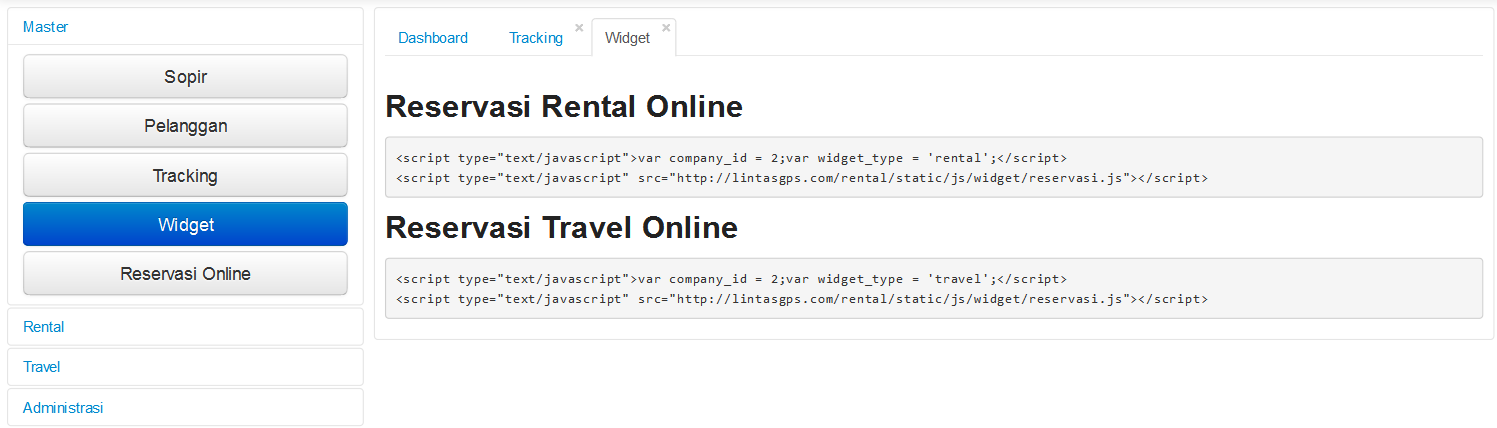 Cara – cara untuk melakukan pemasangan Widget Reservasi Online yaitu copy code widget rental / travel, buka halaman web anda hostingsimetri.in kemudian login. Pilih edit, kemudian masukkan widget pada tempatnya, lalu paste widget tersebut ke halaman web. Jika sudah tekan ok, kemudian pilih selesai.e. Reservasi OnlineUntuk melakukan reservasi online masuklah kedalam halaman website rental / travel yang berisikan widget form reservasi online.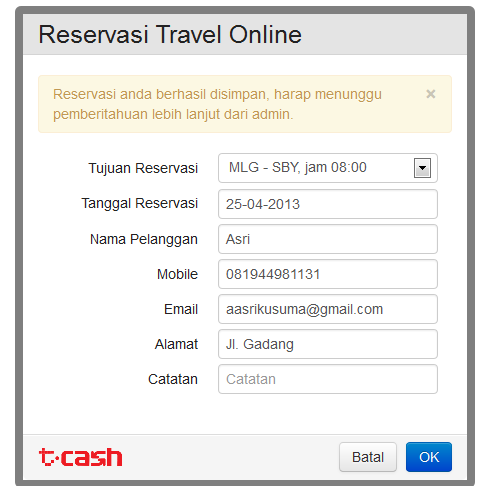 Isikan form tersebut sesuai data pemesanan  yang diperlukan seperti contoh diatas, kemudian klik OK jika sudah selesai. Anda akan mendapatkan konfirmasi seperti berikut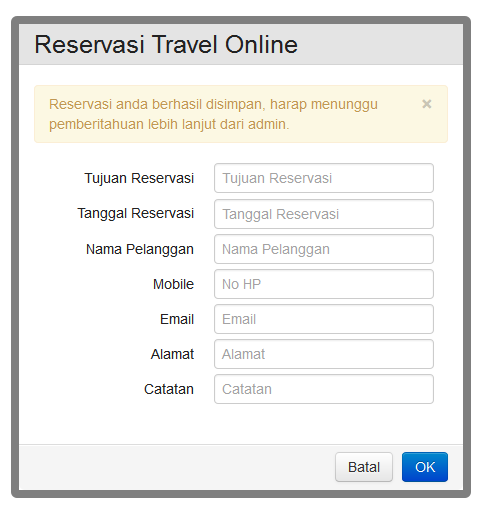 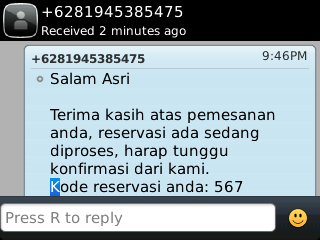 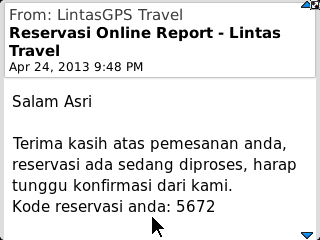 Reservasi Anda sudah masuk dan sekarang berstatus pending. Untuk langkah selanjutnya Admin harus melakukan konfirmasi. Dengan cara menekan tanda panah yang ditunjuk anak panah diatas. Akan muncul tampilan seperti berikut.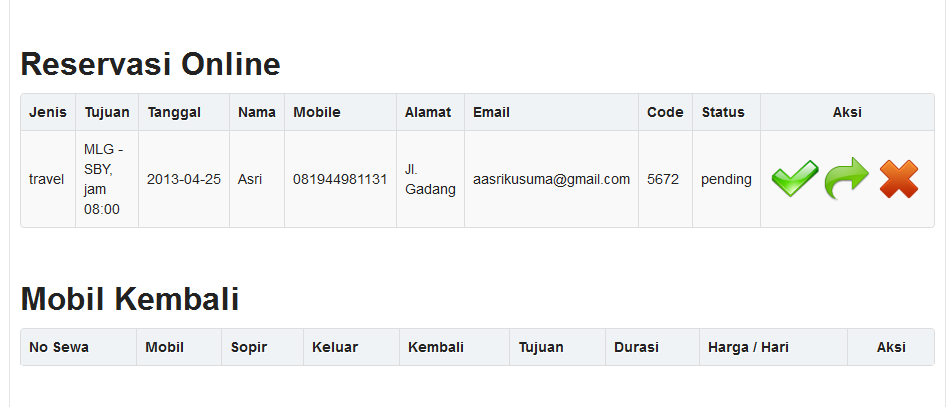 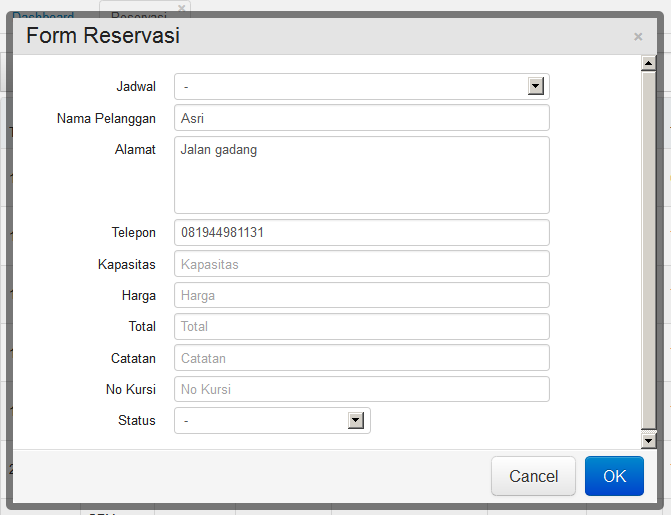 Admin harus melakukan pengisian data reservasi pelanggan pada form reservasi sesuai konfirmasi dengan pelanggan yang bersangkutan. Jika sudah lengkap tekan ok. Selanjutnya Admin harus kembali lagi ke dashboard. Dan mengklik tanda check.Untuk membatalkan reservasi bisa tekan icon Admin bisa mengecek reservasi pelanggan tadi pada menu reservasi online. Pada menu reservasi online data yang ditampilkan adalah pemesanan yang dilakukan pelanggan secara online. Semua data yang telah terproses akan berstatus Ok. Untuk menghapus reservasi bisa menekan icon silang  . 2. Rentala. Price ListTambah Price List.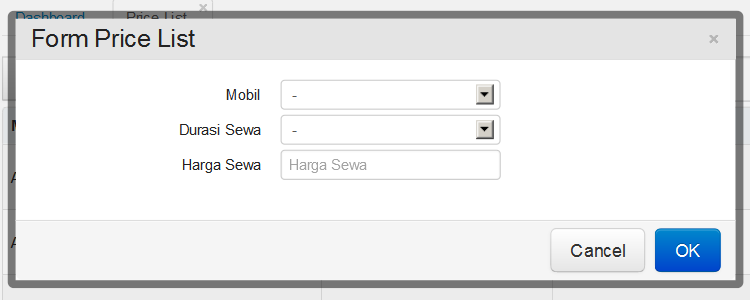 Edit Price List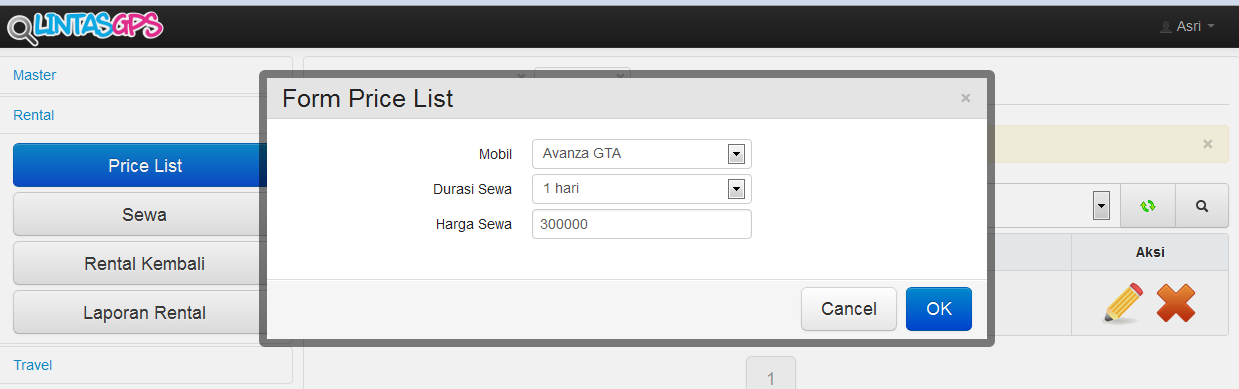 Hapus Price ListPilih data pelanggan yang akan dihapus kemudian tekan tanda b. SewaTambah Sewa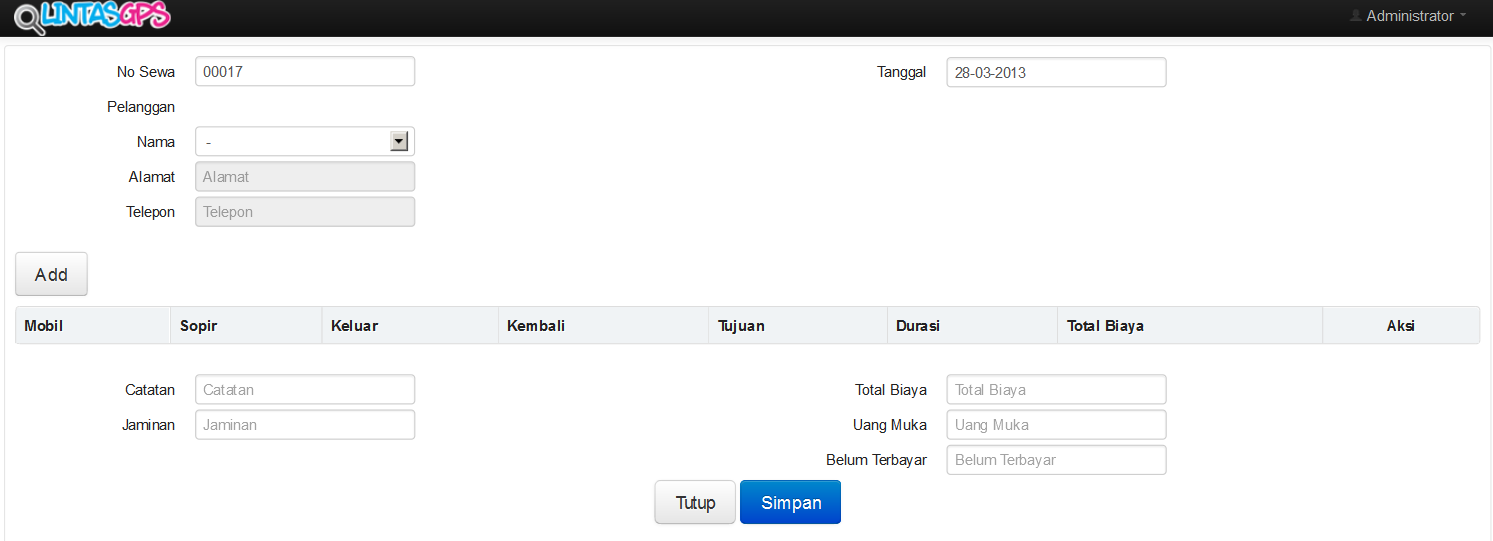 Selanjutnya tekan add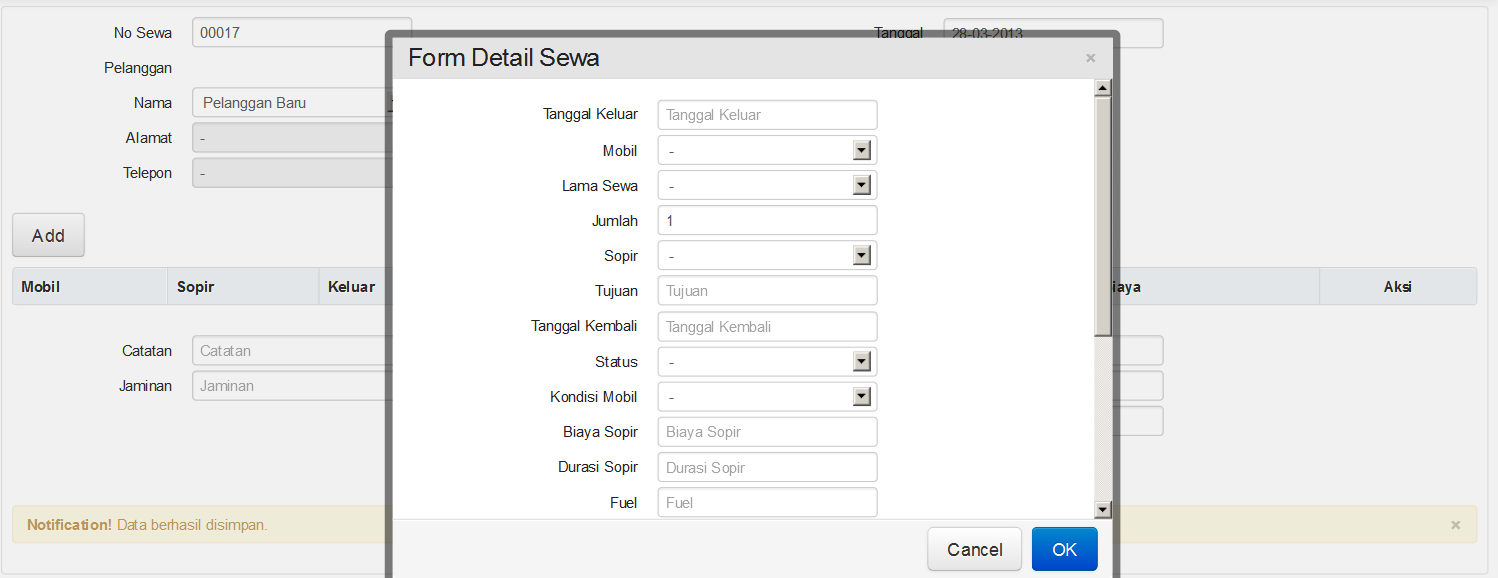 Isi form diatas sesuai dengan detail sewanya. Durasi sopir bisa diisi apabila pelanggan dan sopir menyetir bergantian. Jadi nanti dihitung lama menyetir dikalikan dengan ongkos sopir per hari. Apabila sudah tekan OkData sudah tersimpan dan ditampilkan seperti ini :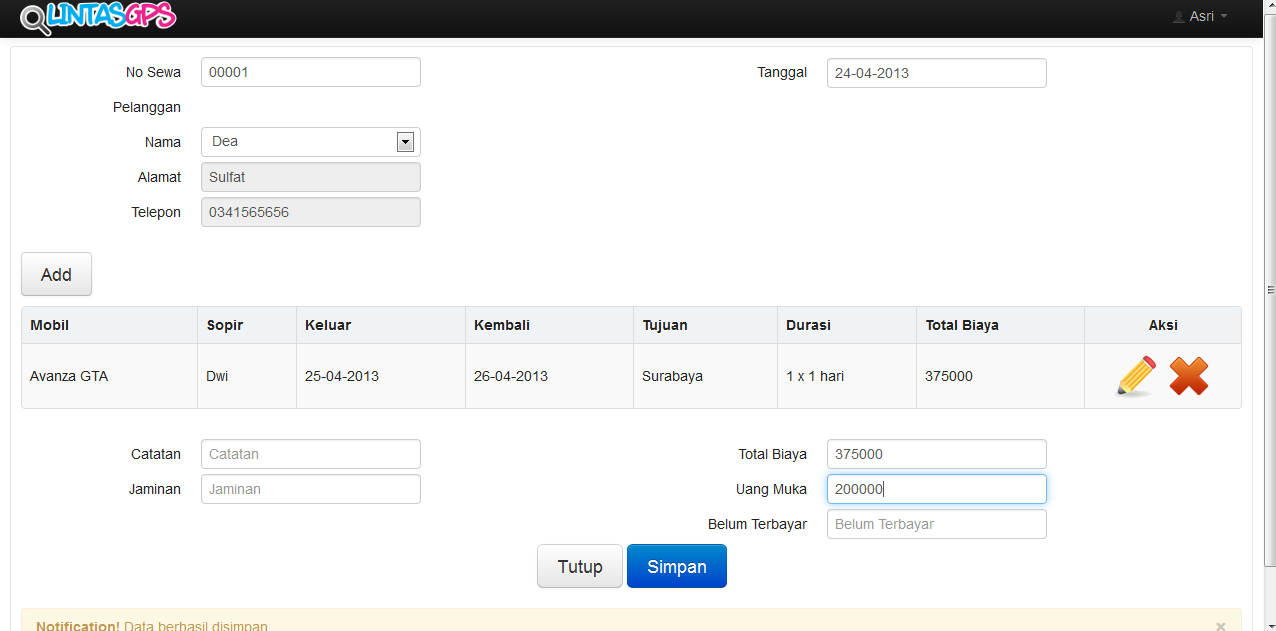 Isi catatan, jaminan, uang muka bila ada. Anda juga bisa mengedit data yang sudh diinputkan tadi. Untuk mengedit tekan icon pensil  . Dan untuk menghapus tekan icon silang  . Jika data yang diperlukan sudah lengkap tekan simpan.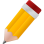 c. Rental KembaliRental kembali adalah menu dimana semua data sewa ditampilkan. Disini Anda hanya bisa mengedit data status kendaraan apakah kendaraan itu sudah kembali atau batal di sewa. Juga bisa melakukan pencarian dengan memasukan kata kunci.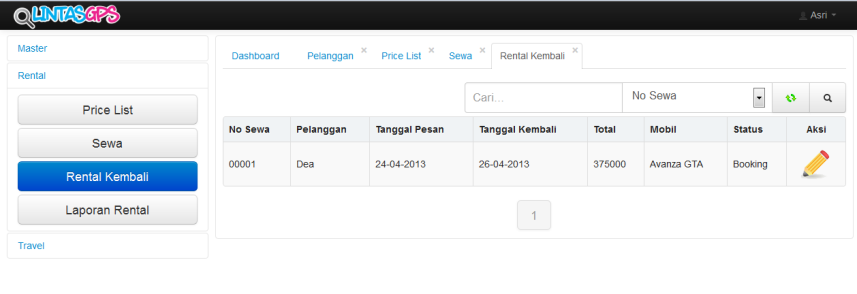 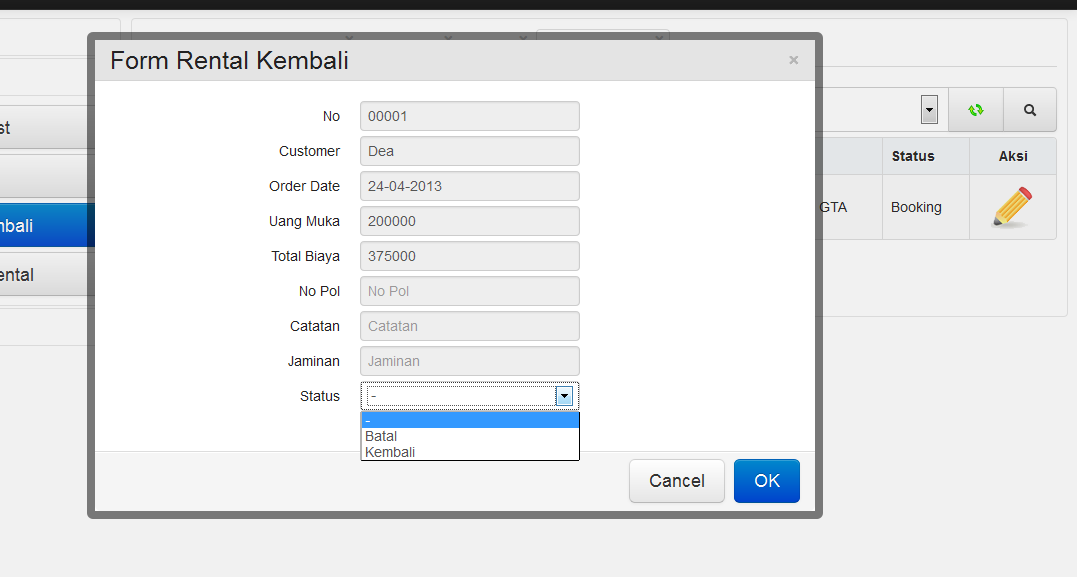 d. Laporan rentalLaporan rental ada 2 macam  laporan umum dan laporan detailLaporan Umum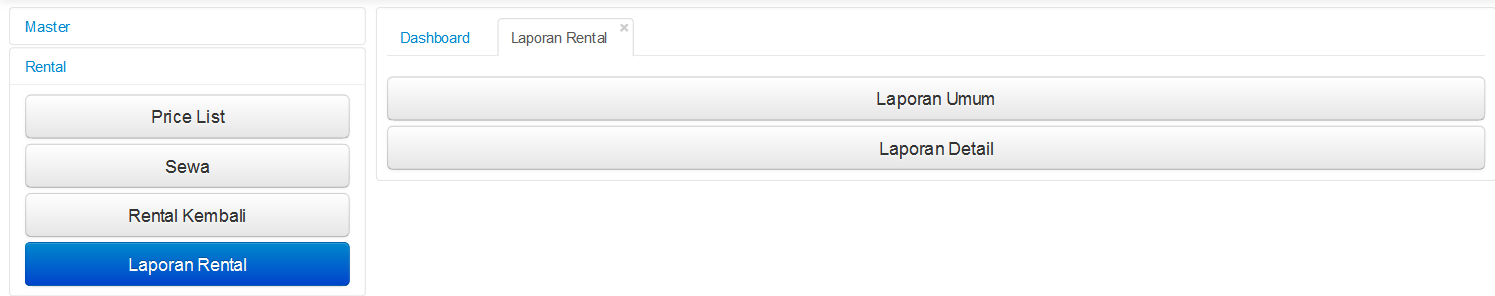 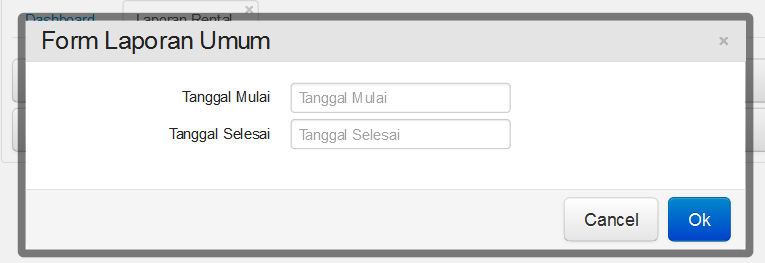 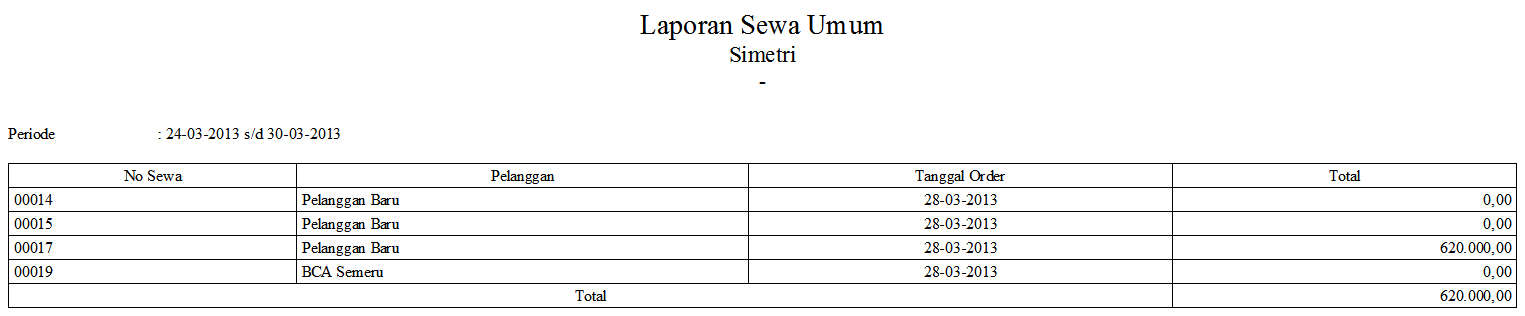 Laporan Detail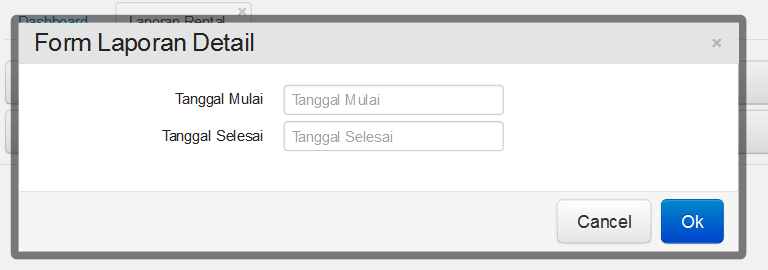 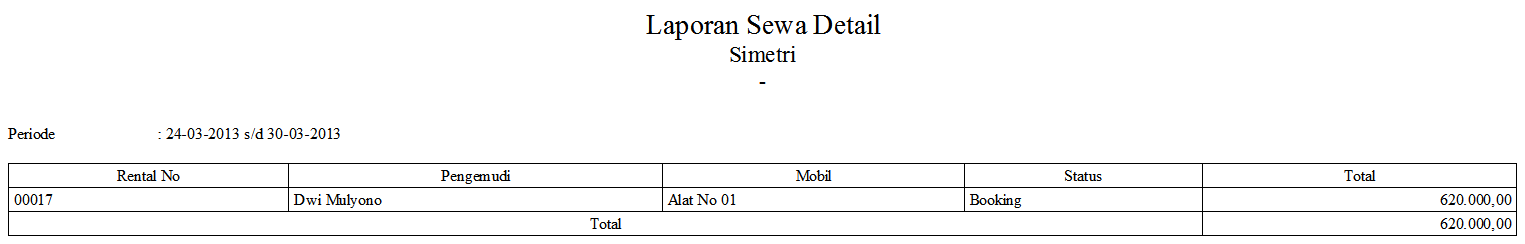 3. Travela. RosterTambah Trayek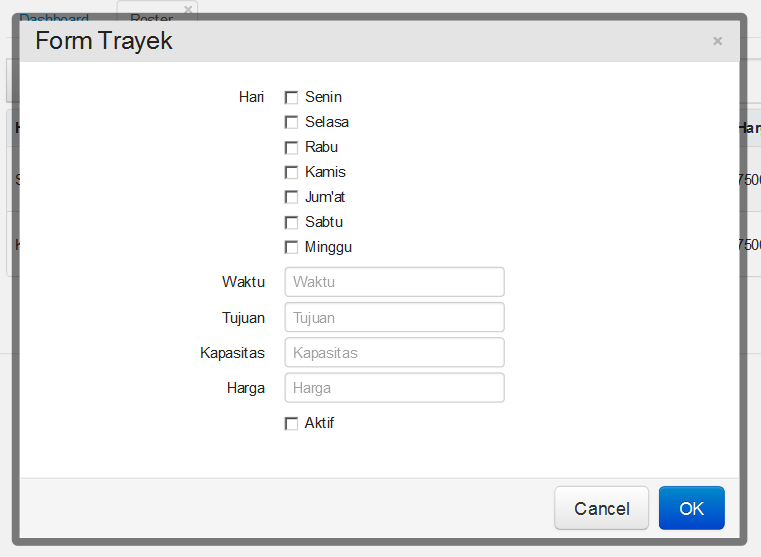 Edit Trayek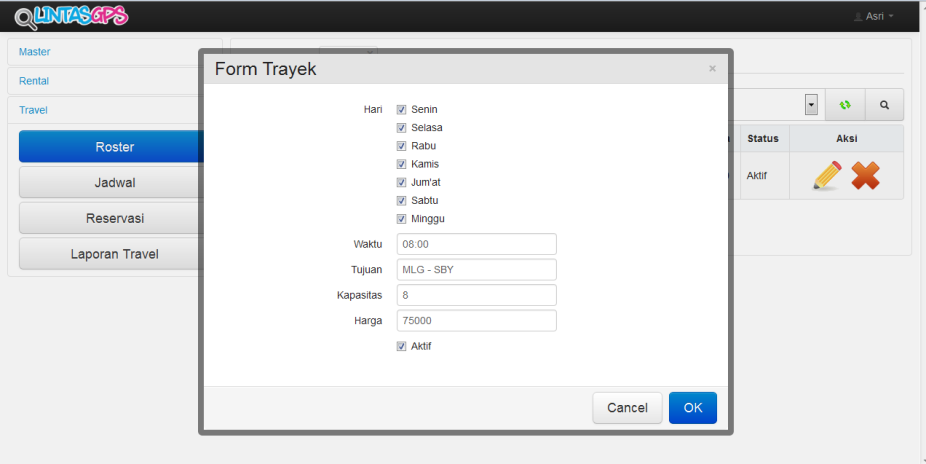 Hapus TrayekPilih data trayek yang akan dihapus kemudian tekan tanda b. JadwalJadwal adalah waktu operasi kendaraan. Untuk menambah tekan Tambah Jadwal.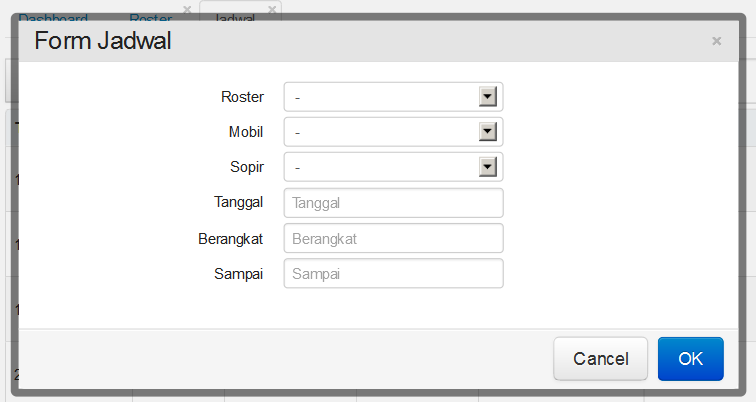 c. ReservasiReservasi adalah pemesanan travel. Untuk menambah tekan Tambah Reservasi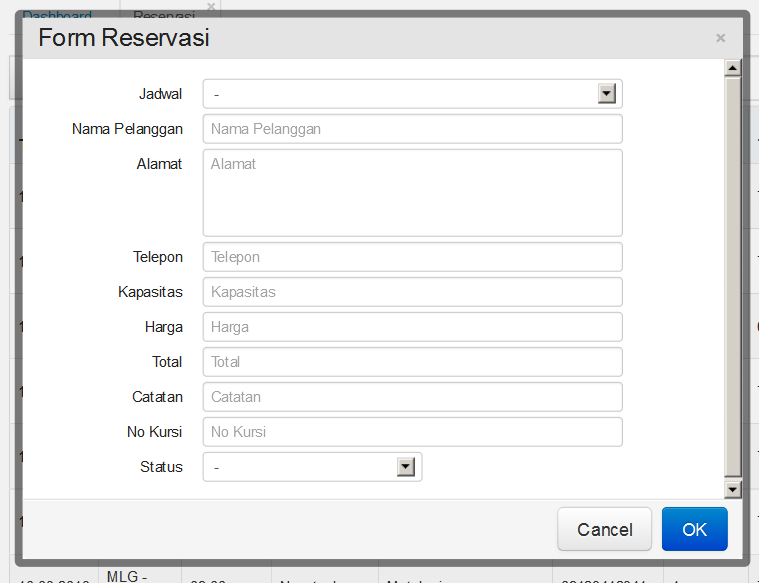 Masukkan data-data yang dibutuhkan pada kolom diatas. Jika sudah tekan OK. Data akan tersimpan otomatis.Edit reservasi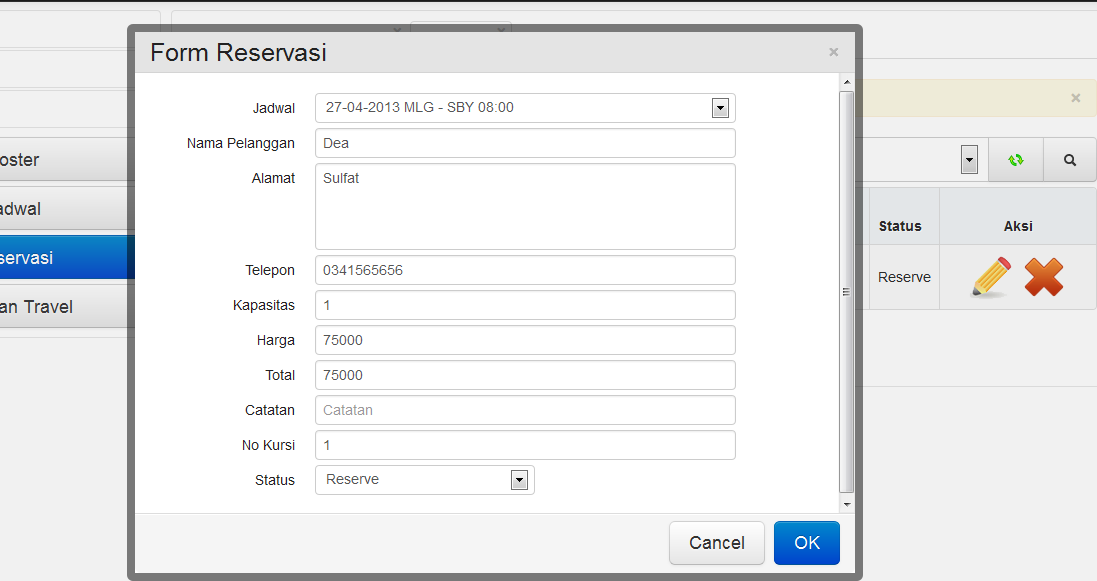 d. Laporan travel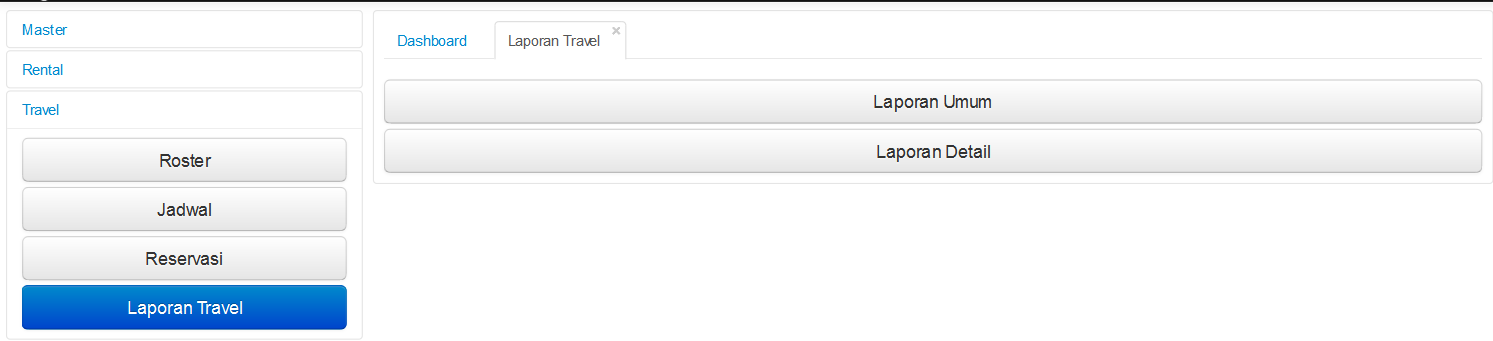 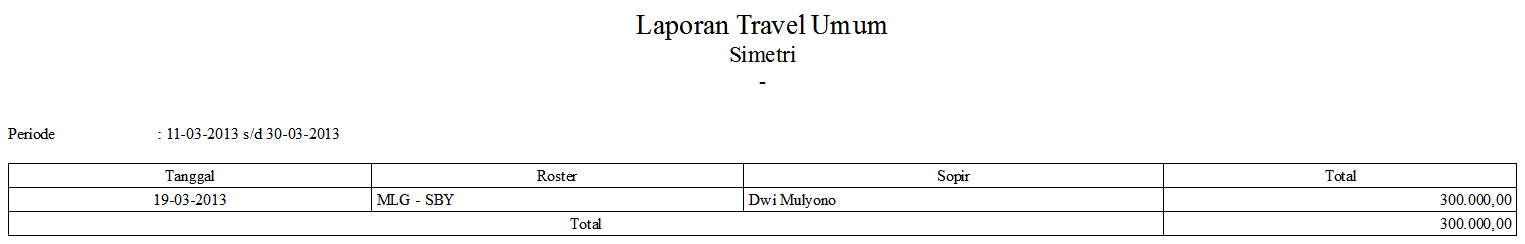 Laporan Detail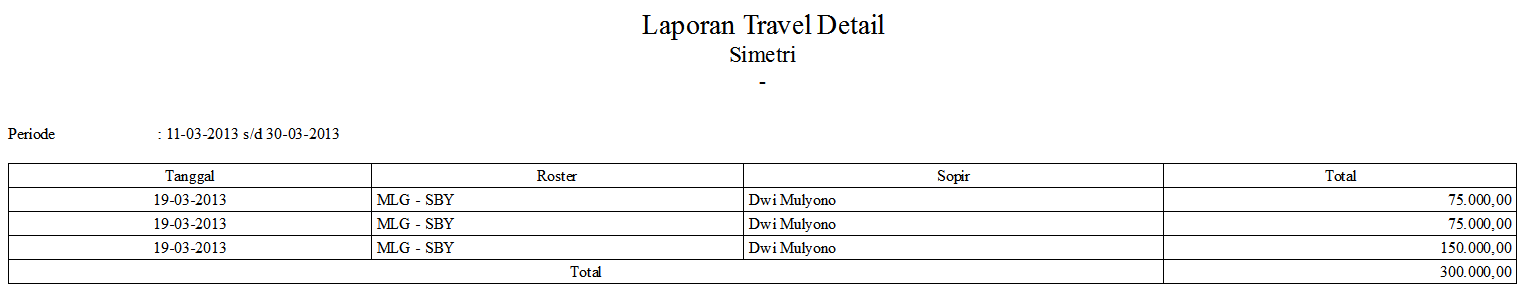  4. Dashboard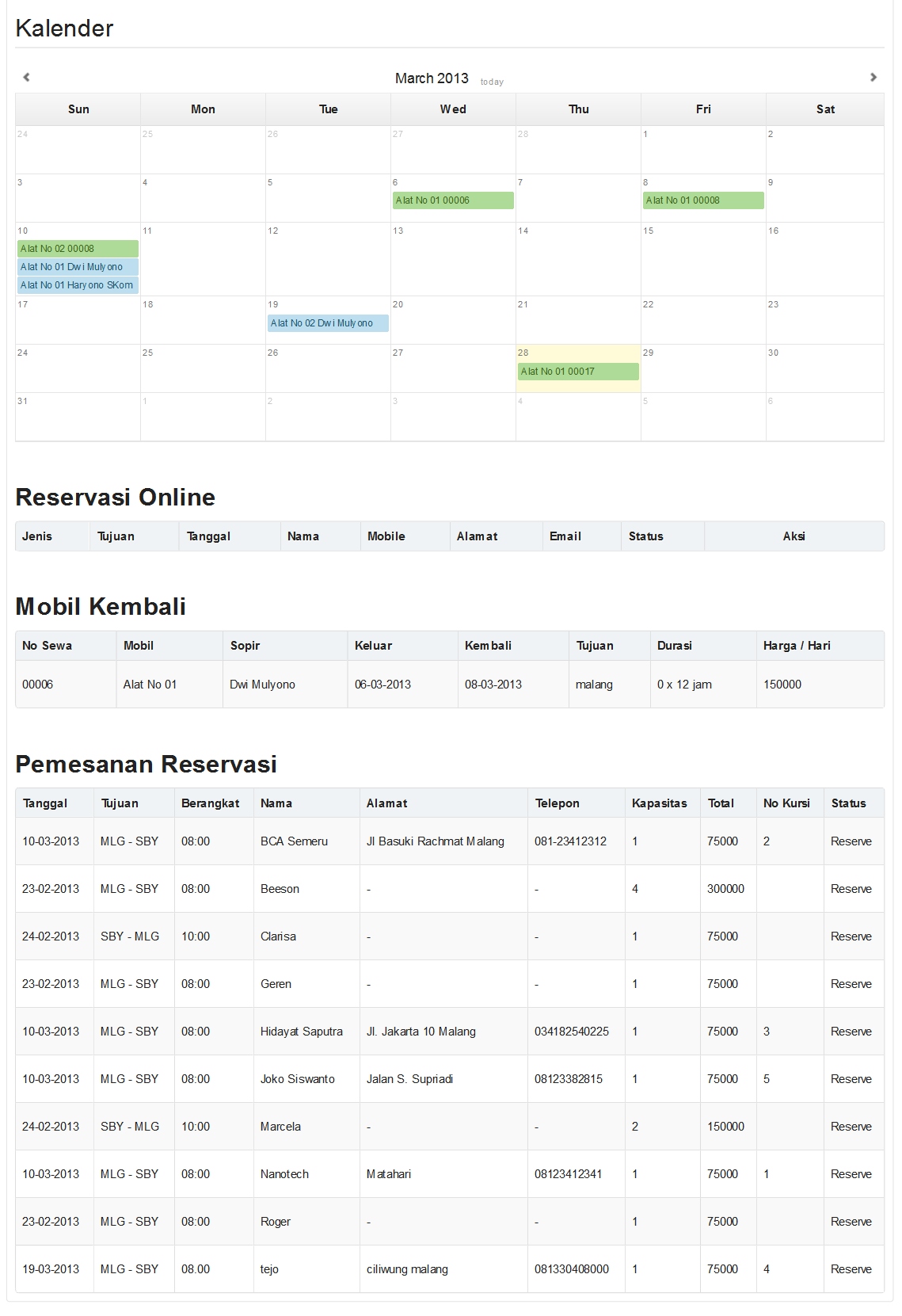 Keterangan :a. Kalender : Jadwal travel dan sewa rental yang sudah diinput akan ditampilkan di kalender. Wara hijau adalah rental, warna biru adalah travel.b. Reservasi Online : Data reservasi online yang diterima admin.c. Mobil Kembali : Mobil rental yang disewakand. Pemesanan Reservasi : Data reservasi pelanggan (bukan melalui online)Keterangan Tool :a.  : editb.  : hapus